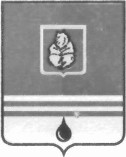 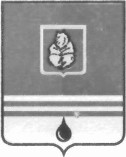 ПОСТАНОВЛЕНИЕ АДМИНИСТРАЦИИ ГОРОДА КОГАЛЫМА Ханты-Мансийского автономного округа - Югры 	От   «14»  	апреля 	 2016 	г. 	 № 1028 О внесении изменений в постановление Администрации города Когалыма  от 13.01.2014 №03 В соответствии с Федеральными законами от 06.10.2003 №131-ФЗ         «Об общих принципах организации местного самоуправления в Российской Федерации», от 26.12.2008 №294-ФЗ «О защите прав юридических лиц и индивидуальных предпринимателей при осуществлении государственного контроля (надзора) и муниципального контроля», постановлением Правительства Ханты-Мансийского автономного округа – Югры от 02.03.2012 №85-п «О разработке и утверждении административных регламентов осуществления муниципального контроля», Уставом города Когалыма положением об отделе муниципального контроля Администрации города Когалыма, утверждённым распоряжением Администрации города Когалыма от 16.06.2015 №109-р: В постановление Администрации города Когалыма от 13.01.2014 №03 «Об утверждении административного регламента осуществления муниципального жилищного контроля в городе Когалыме»         (далее – постановление) внести следующие изменения: 1.1. Подпункт 3.3.6 пункта 3.3 раздела 3 приложения к постановлению изложить в следующей редакции: «3.3.6. Утвержденный план проверок размещается на официальном сайте в информационно-телекоммуникационной сети Интернет и публикуется в печатном издании в срок до 31 декабря года, предшествующего году проведения плановых проверок. Внесение изменений в ежегодный план допускается в следующих случаях: невозможность 	проведения 	плановой 	проверки 	деятельности юридического лица в связи с его ликвидацией или реорганизацией; прекращение юридическим лицом или индивидуальным предпринимателем деятельности, эксплуатации (использования) объектов защиты, объектов использования атомной энергии, опасных производственных объектов, гидротехнических сооружений, подлежащих проверке; принятие органом государственного контроля (надзора), органом муниципального контроля решения об исключении соответствующей  проверки из ежегодного плана в случаях, предусмотренных статьей 26.1 Закона №294-ФЗ; наступление обстоятельств непреодолимой силы. Внесение изменений в ежегодный план осуществляется решением органа государственного контроля (надзора), органа муниципального контроля. Сведения о внесенных в ежегодный план изменениях направляются в течение 3 рабочих дней со дня их внесения в соответствующий орган прокуратуры на бумажном носителе (с приложением копии в электронном виде) заказным почтовым отправлением с уведомлением о вручении либо в форме электронного документа, подписанного электронной подписью, а также размещаются на официальном сайте в информационнотелекоммуникационной сети «Интернет» в порядке, предусмотренном пунктом 6 Правил подготовки органами государственного контроля (надзора) и органами муниципального контроля ежегодных планов проведения плановых проверок юридических лиц и индивидуальных предпринимателей, утвержденных Постановлением Правительства Российской Федерации от 30.062010 г. №489 в течение 5 рабочих дней со дня внесения изменений. Срок подготовки и утверждения плана ежегодных плановых проверок не позднее 31 декабря года, предшествующего году проведения плановых проверок.». Отделу муниципального контроля Администрации города Когалыма (Т.Г.Медведева) направить в юридическое управление Администрации города Когалыма текст постановления, его реквизиты, в сроки, предусмотренные распоряжением Администрации города Когалыма от 19.06.2013 №149-р «О мерах по формированию регистра муниципальных нормативно-правовых актов Ханты-Мансийского автономного округа – Югры» для дальнейшего направления в Управление государственной регистрации нормативных правовых актов Аппарата Губернатора Ханты-Мансийского автономного круга - Югры. Опубликовать настоящее постановление в газете «Когалымский вестник» и разместить на официальном сайте Администрации города Когалыма в информационно-телекоммуникационной сети «Интернет» (www.admkogalym.ru). Контроль за выполнением постановления оставляю за собой. 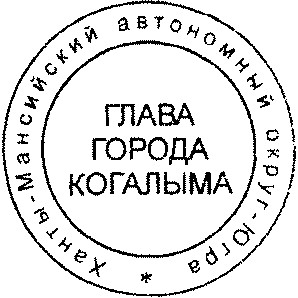 Глава города Когалыма           Н.Н.Пальчиков 